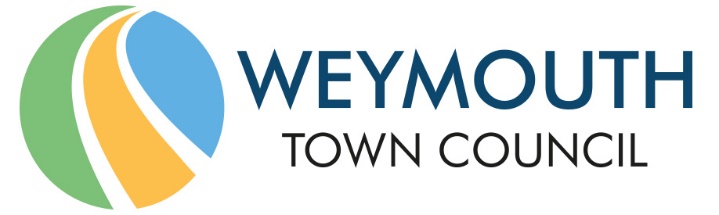 Council Offices, Commercial Road, Weymouth, Dorset, DT4 8NG01305 239839 - office@weymouthtowncouncil.gov.ukMinutes of meetingMEETING:			Human Resources CommitteeDATE & TIME:		Tuesday 03 November 2020 at 6:30pmPLACE:			ZoomCouncillors	Present:	Cllr Luke Wakeling (Chairman) 		Cllr Graham WinterCllr Ryan Hope Cllr Tia RoosCllr Alex FuhrmanOfficers			Jane Biscombe (Town Clerk)There were no members of the press or public present.The meeting ended at 6:35 pm.HR0086Welcome by the ChairCllr Wakeling welcomed everyone to the meeting.HR0087Apologies for AbsenceApologies were approved unanimously from Cllr Ferrari, Cllr Frost and Cllr Legg.HR0088Declarations of InterestNoneHR0089Minutes of the last meetingThe minutes of the meeting held on 30 September 2020 were agreed and will be signed as a true and accurate record at the earliest opportunity. Cllr Hope abstained as he was not at the last meeting.HR0090Councillors QuestionsNoneHR0091Public Comments and QuestionsThere were no public in attendance.HR0092Disciplinary PolicyProposer: Cllr Alex Fuhrmann       Seconder: Cllr Tia RoosCouncillors unanimously agreed the amended disciplinary policy.